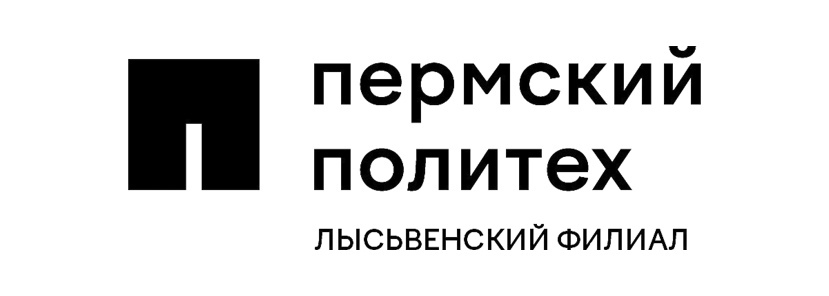 ____________________________